INFORMAZIONE PREVENTIVA ASSENZE PER  MOTIVI PERSONALI NELLA SCUOLA DELL’INFANZIAIl /La sottoscritt__________________________________________Genitore/tutore/delegato dell’alunno/a ______________________________________________ della classe ____________Informa che  L’alunno/a ………………………………………. della classe ……………. del plesso ……………………………… sarà assente dal giorno ………………………. al giorno ……………… tot. giorni …………… per il seguente motivo:_____________________________________________________________________Se il rientro dell’alunno/a non avviene nel giorno indicato il genitore dovrà presentare regolare giustificazione.Porcari,_________________________	Firma_______________________________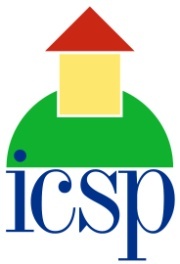 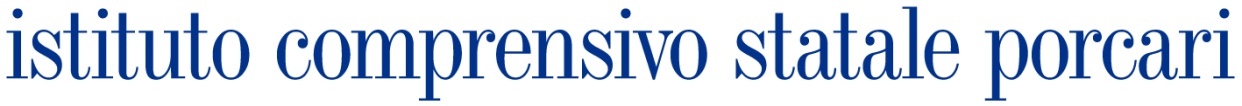 SCUOLA DELL’INFANZIA, PRIMARIA e SECONDARIA DI 1° GRADOvia Catalani - 55016 PORCARI (LU) - tel.n°0583 210747sito web  www.icsp.edu.ite-mail luic84100e@istruzione.it  -  c/cpostale  75214890   cod.fisc. 92038730468__________________________________________________________________________________________